Вх. № ………………………… / …………………З А Я В Л Е Н И ЕЗА ИЗДАВАНЕ НА КАРТА ЗА БЕЗПЛАТНО ПАРКИРАНЕ НА МПС, ОБСЛУЖВАЩИ ХОРА С УВРЕЖДАНИЯ И ИЗПОЛЗВАНЕ НА УЛЕСНЕНИЯ ПРИ ПАРКИРАНЕ(Уникален идентификатор на административната услуга - 2012)От ………………………………………..…………………………………………………………..……,(посочете трите имена на физическото лице)ЕГН……………………………..……………………….…………………..., постоянен/настоящ адрес гр./с. .............................................., община………..…..…….……, област……….……………………, ул. (ж.к.) …………………………........................................................, тел.: ……………......................., електронен адрес .......................................Упълномощено лице (придружител) ………………………………………………………………………………………………………..……,(собствено, бащино и фамилно име)Телефон ……….……………….УВАЖАЕМА/И  Г-ЖО/Г-Н ……………….……………….,	Заявявам желанието си на основание чл. 99а от Закона за движение по пътищата и съгласно изискванията на стандартизирания модел на Общността от Приложението към Препоръка 98 /376/ ЕО на Съвета от 4 юни 1998 г. да ми бъде издадена „Карта за паркиране за хора с трайни увреждания”.Известно ми е, че:картата е валидна само при присъствието на притежателя й като водач или пътник и придружена с решение на ТЕЛК/НЕЛК;картата се поставя на долния десен ъгъл на предното стъкло на МПС по такъв начин, че предната ѝ страна да е ясно видима за проверка.Декларирам, че към датата на настоящото заявление:имам издадено експертно решение на ТЕЛК/НЕЛК с № ……………… от дата ………………не притежавам карта за безплатно паркиране на МПС, която обслужва хора с трайни увреждания, и за използване на улеснения при паркиране.Известно ми е, че за неверни данни, посочени в тази декларация, нося наказателна отговорност по чл. 313 от Наказателния кодекс.Задължавам се при промяна в обстоятелствата, които дават право на ползване на тази карта, в 7-дневен срок да уведомя общината и да върна картата.Прилагам актуална цветна снимка – 1 брой.Желая издаденият индивидуален административен акт да бъде получен:Лично от ЦАОДата: ...................................                                                   ЗАЯВИТЕЛ: ........................................	  ден, месец, година                                                                                                             (подпис)                                                                                                          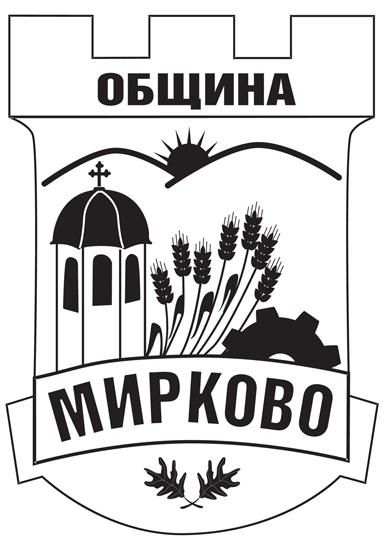 